กำหนดการกิจกรรมประชุมคณะทำงาน ติดตาม การดำเนินโครงการ และประเมินโครงการผ่าน ระบบ ผ่าน ZOOMวันศุกร์ที่ 22  ตุลาคม  2564  เวลา 08.30 -12.00 น.ประชุมผ่านสื่ออิเล็กทรอนิกส์ (https://localfund.happynetwork.org/zoom)ใบรับรองการเข้าร่วมประชุมผ่านสื่ออิเล็กทรอนิกส์กิจกรรมประชุมคณะทำงาน ติดตาม การดำเนินโครงการ และประเมินโครงการผ่าน ระบบ ผ่าน ZOOMวันศุกร์ที่ 22  ตุลาคม  2564  เวลา 08.30 -12.00 น.ประชุมผ่านสื่ออิเล็กทรอนิกส์ (https://localfund.happynetwork.org/zoom) ข้าพเจ้าในฐานะผู้มีหน้าที่จัดการประชุม ขอรับรองว่า บุคคลตามรายชื่อดังกล่าวข้างต้นเป็นผู้ร่วมประชุมผ่านสื่ออิเล็กทรอนิกส์ ซึ่งได้แสดงตนเข้าร่วมประชุม
ผ่านสื่ออิเล็กทรอนิกส์ในการประชุมครั้งนี้จริงภาพประกอบการร่วมประชุมออนไลน์ (ผ่าน Application Zoom)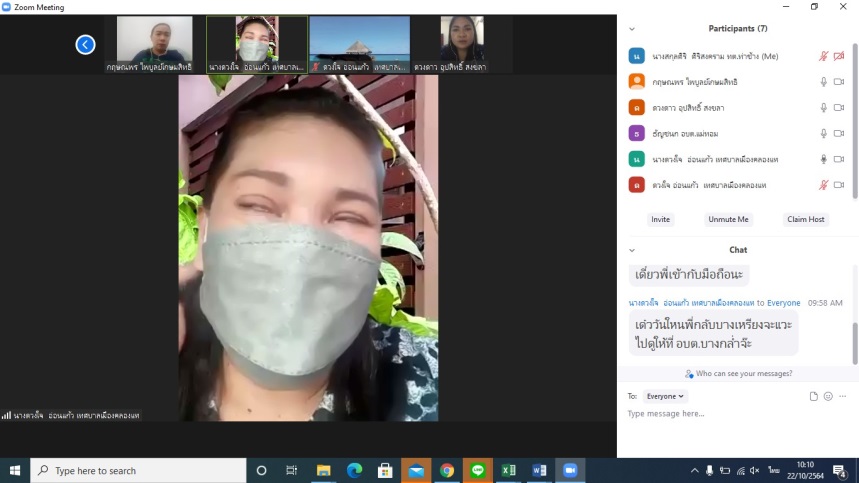 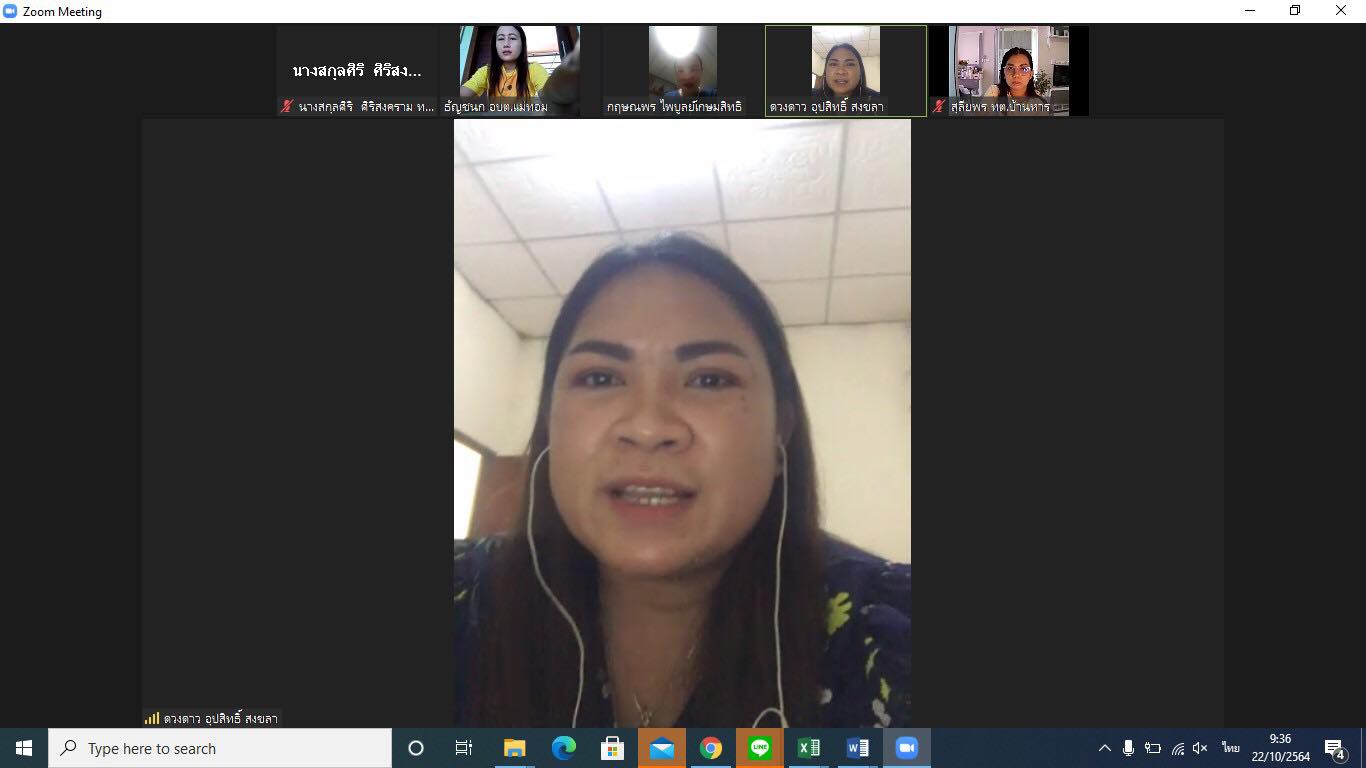 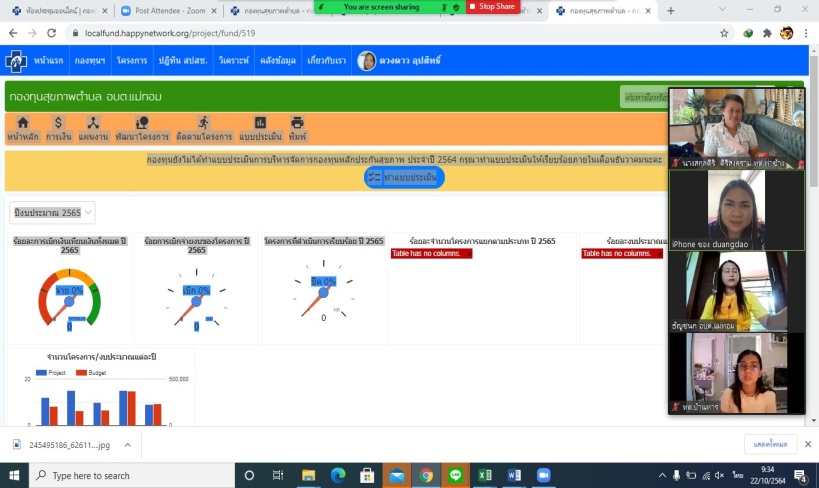 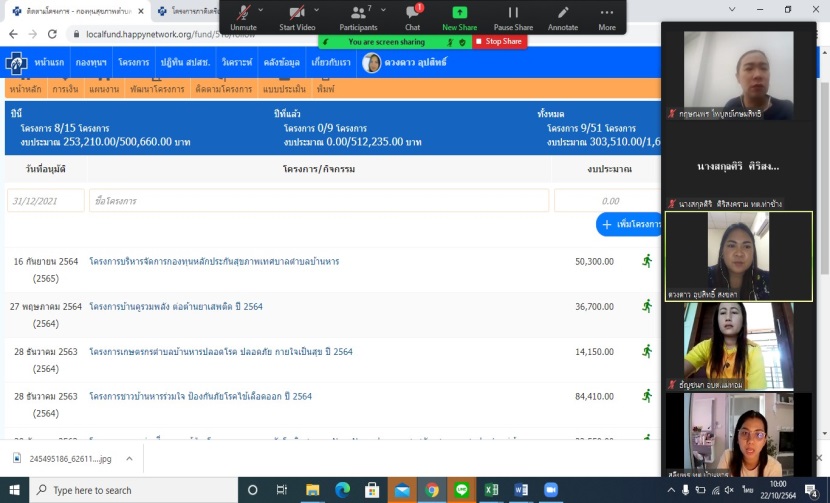 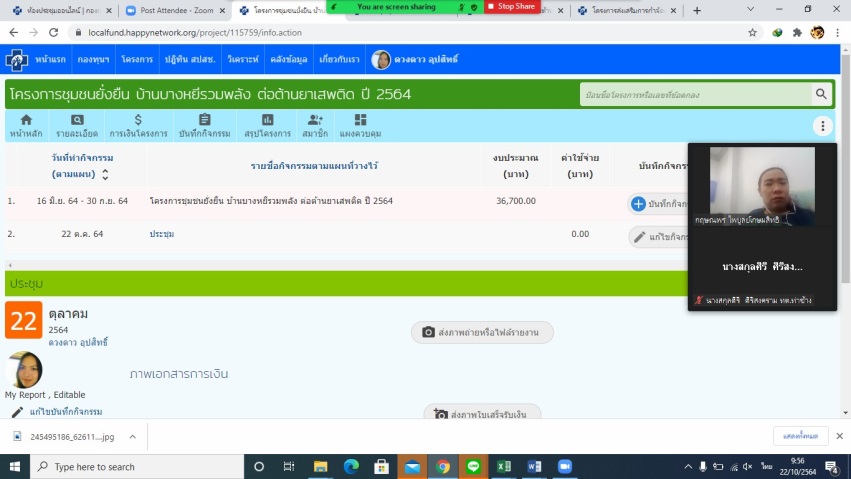 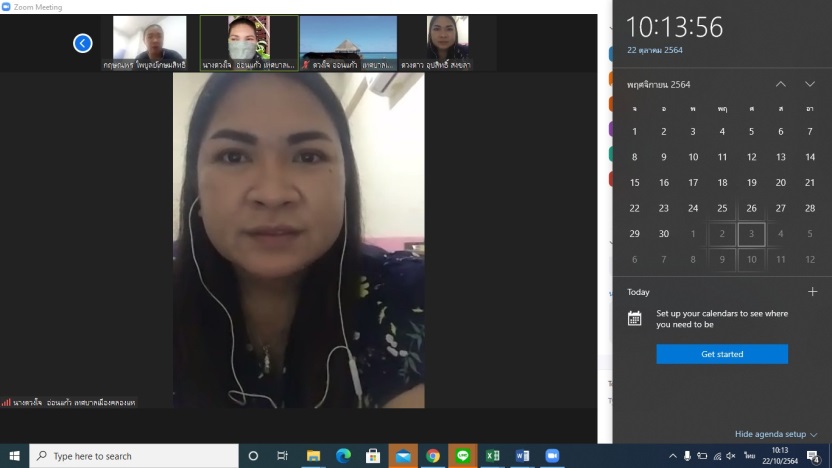 สลิปการโอนค่าตอบแทนให้ผู้เข้าร่วมประชุม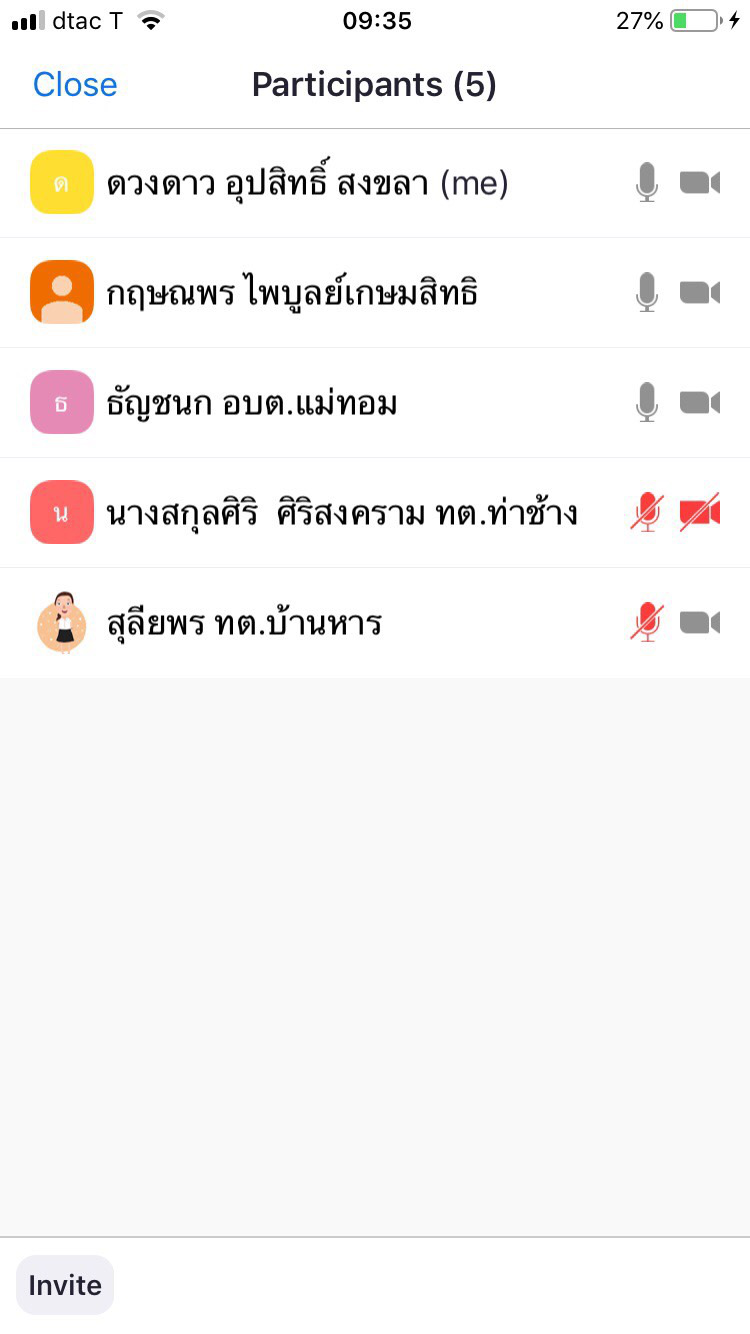 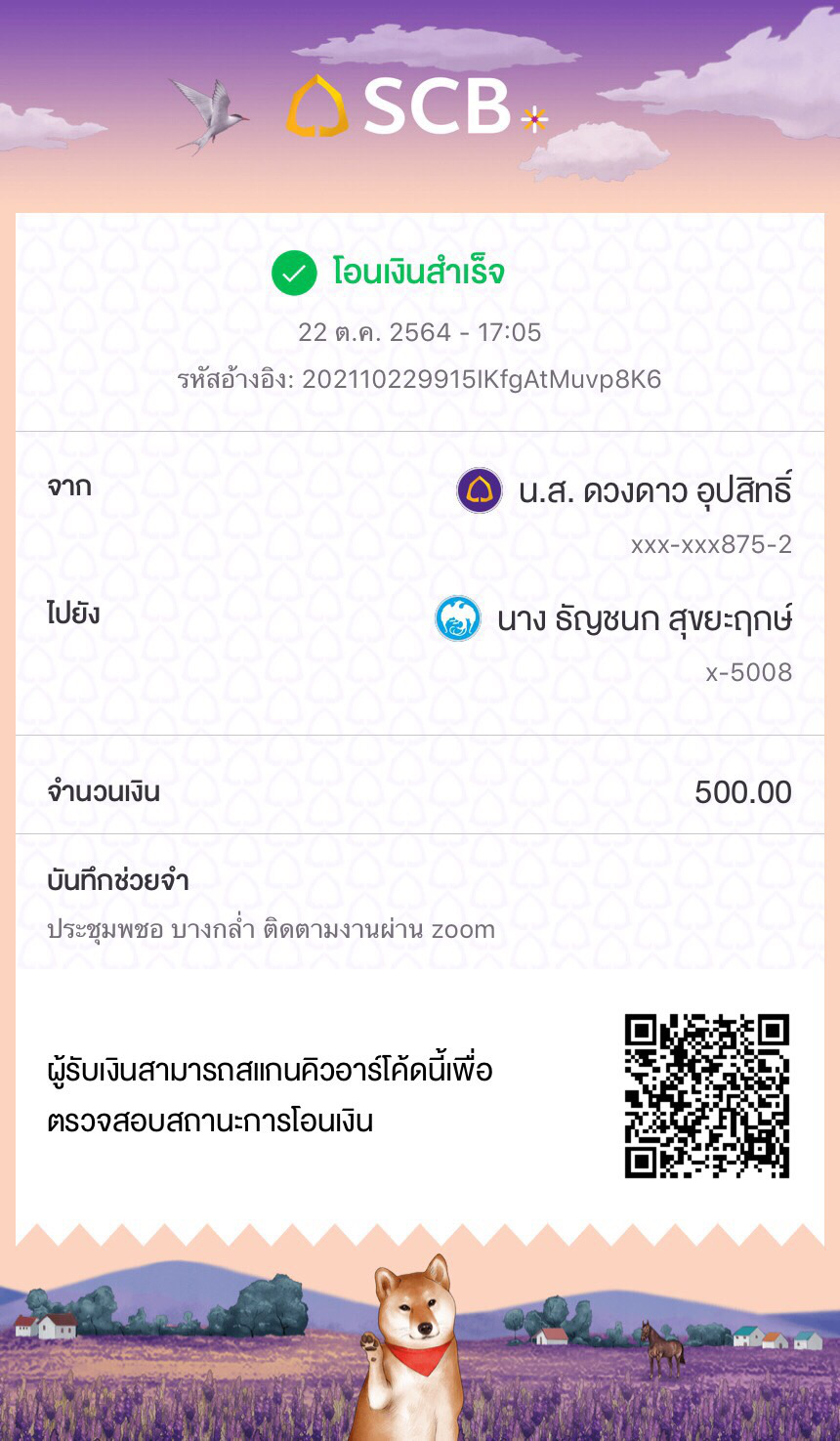 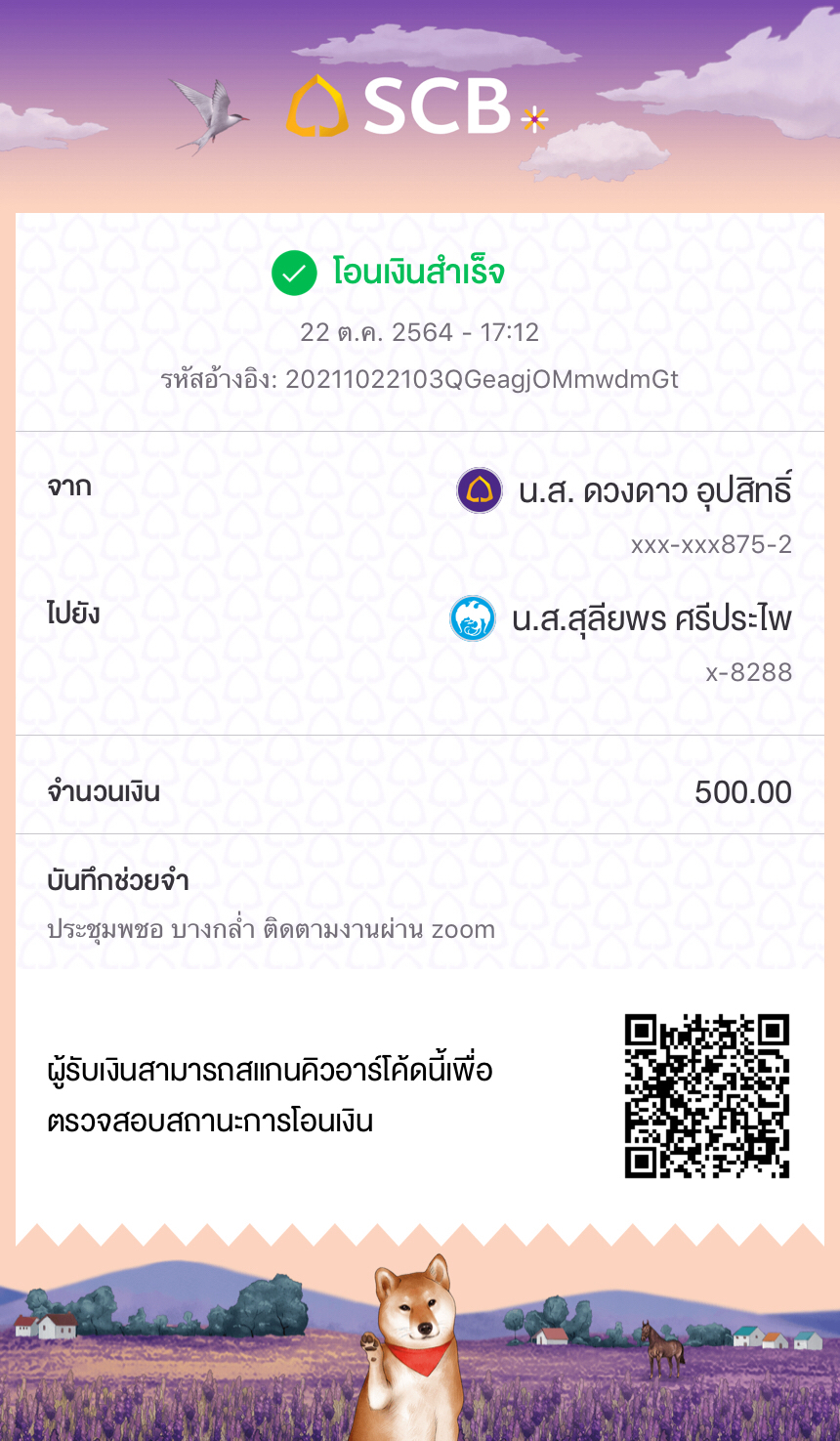 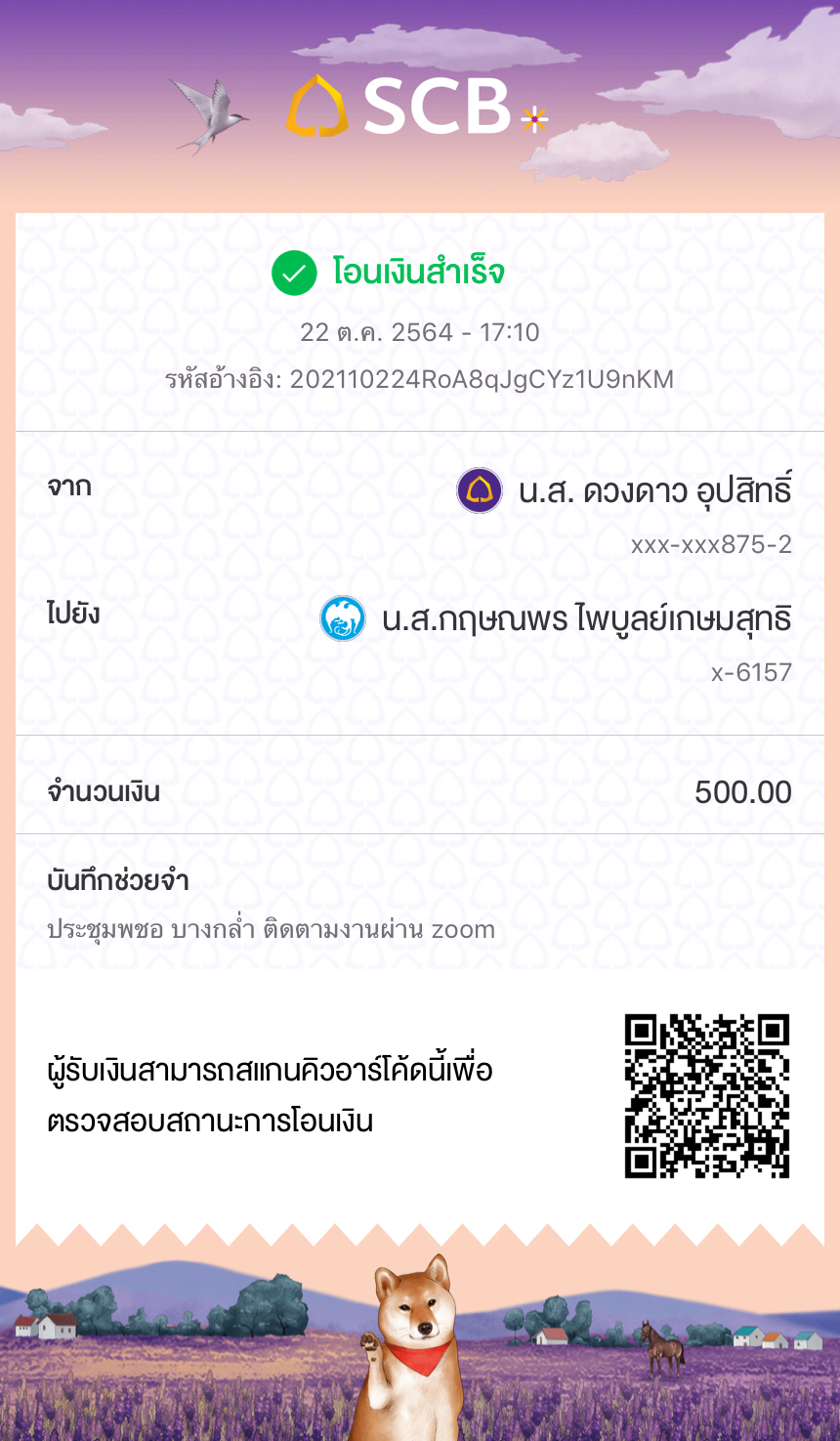 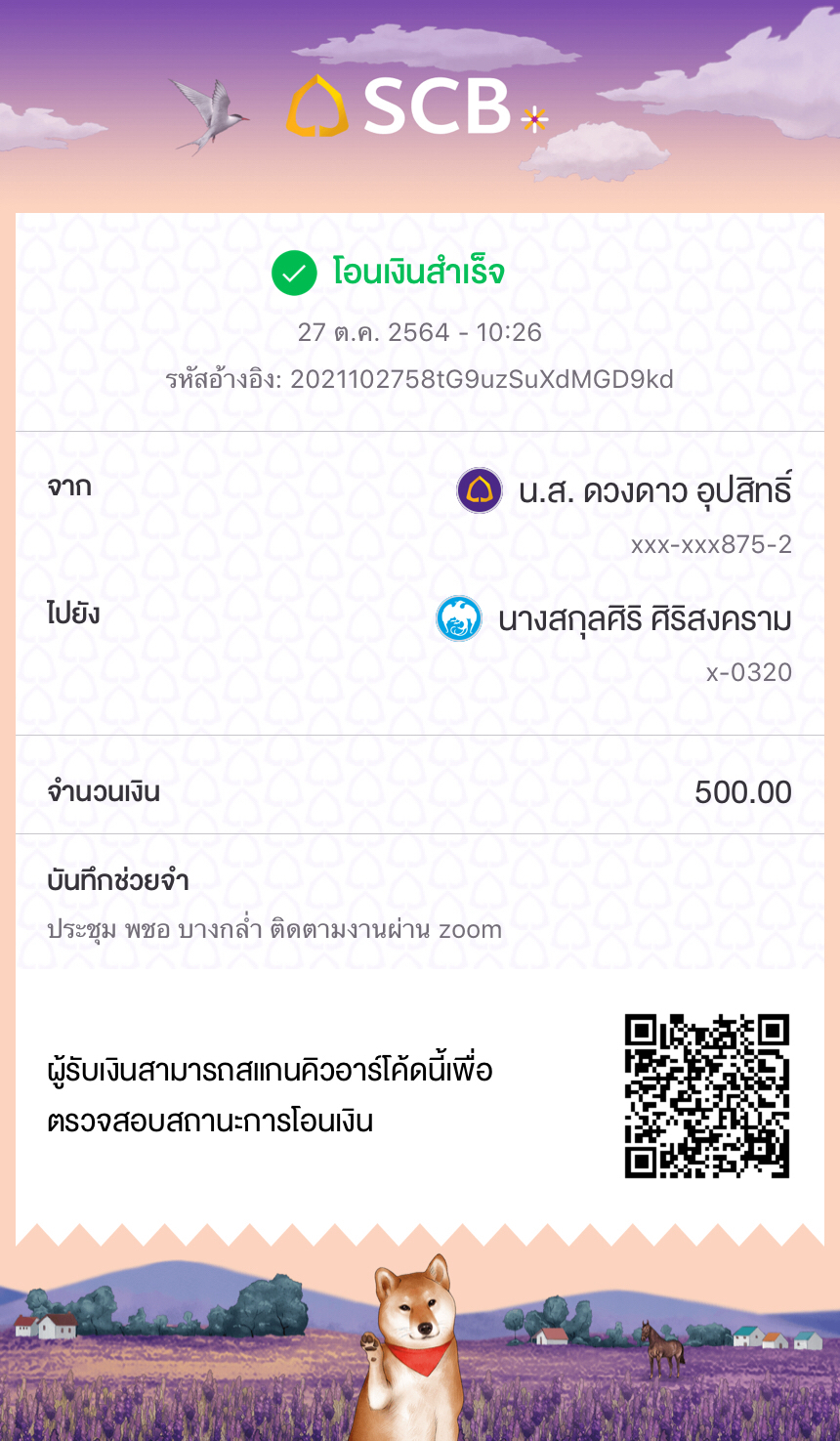 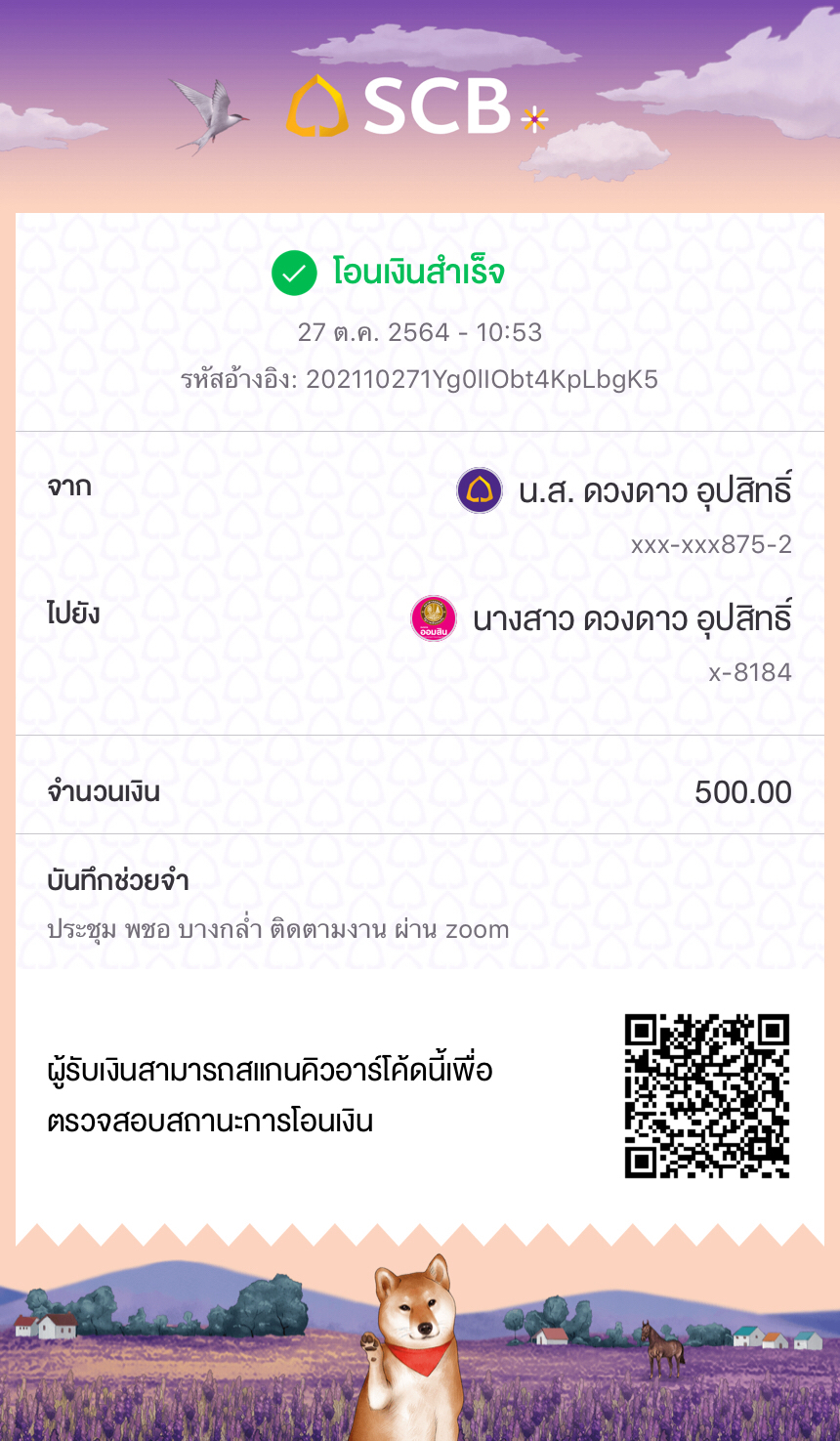 เวลากิจกรรม08.30-09.00 น.ชี้แจงวัตถุประสงค์การประชุมคณะทำงาน ติดตาม การดำเนินโครงการ และประเมินโครงการผ่าน ระบบ ผ่าน ZOOM09.00 -11.00 น.กองทุนหลักประกันสุขภาพ อำเภอบางกล่ำ จังหวัดสงขลา รายงานความคืบหน้า การลงพื้นที่ขับเคลื่อนโครงการในพื้นที่11.30 -12.00 นแลกเปลี่ยนบัญหาอุปสรรคในการทำงาน  วางแผนการประชุมผ่าน ZOOM ครั้งต่อไปลำดับชื่อ – สกุลหน่วยงานและสถานที่ติดต่อโทรศัพท์เลขประจำตัว
ประชาชนธนาคารที่ต้องการรับค่าตอบแทนเลขบัญชี/พร้อมเพย์นางสกุลศิริ  ศิริสงครามเทศบาลตำบลท่าช้าง089-13079393901101206752กรุงไทย9110310320น.ส.กฤษณพร ไพบูลย์เกษมสุทธิ  อบต.บางกล่ำ  165 หมู่ 1  ตำบลบางกล่ำ อำเภอบางกล่ำ จังหวัดสงขลา 90110098-93645613959900170641กรุงไทย6796346157นางธัญชนก สุขยะฤกษ์   อบต.แม่ทอม 08005589643901100970246กรุงไทย8870105008นางสาวสุลียพร  ศรีประไพ เทศบาลตำบลบ้านหาร088-78205761949900020111กรุงไทย9825118288นางสาวดวงดาว  อุปสิทธิ์พี่เลี้ยง สปสช เขต 12 สงขลา 084-19607411919900080394ออมสิน020256348184นางดวงใจ  อ่อนแก้ว	ทม.คลองแหเทศบาลเมืองคลองแห 099-19398933900900534733กสิกรไทย099-4783396